Speiseplan Mittagessen – 24. Kalenderwoche (14.06. – 17.06.2021) 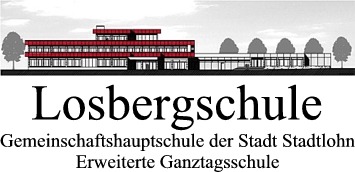 MENSA 2 - NUR: 5a, 5b, 5c, 7b, 7c, 8a, 8b, 8c, 9c, 9dZusatzstoffe:	1 = mit Geschmacksverstärker, 4 = geschwärzt, 6 = mit Phosphat, 7 = mit Konservierungsstoff, 9 = mit Antioxidationsmittel, 12 = mit einer Zuckerart und 		Süßungsmittel, 13 = enthält Gluten, 15 = enthält Ei, 18 = enthält Soja, 19 = enthält Milch / Laktose, 21 = enthält Sellerie, 23 = enthält Sesam, 24 = enthält 		Lupine, 25 = enthält Schwefeldioxid und SulfiteMONTAG14.06.2021DIENSTAG15.06.2021MITTWOCH16.06.2021DONNERSTAG17.06.2021Mensa 2Mensa 2Mensa 2Mensa 25a, 5b, 5c7b, 7c8a, 8b, 8c9c, 9d5a, 5b, 5c7b, 7c8a, 8b, 8c9c, 9d5a, 5b, 5c7b, 7c8a, 8b, 8c9c, 9dgeschlossenHackbällchen „Köttbullar“ (Geflügel) mit Soße, Erbsen und Mähren, Kartoffeln13,15,19,22,25, Obst der Saison.Geschnetzeltes von der Pute mit Currysoße, Reis und Salat21, Pudding Nuss-Nougat19,20.Ravioli con Carne (Rind) mit Tomatensoße, Salat19,25, Quark mit Schokostreußel19.Klassen 5 + 6 + 7essen in Mensa 1-kein Essen für Kl. 8 + 9 + 10